Familienieuws 2de trimesterGeboorte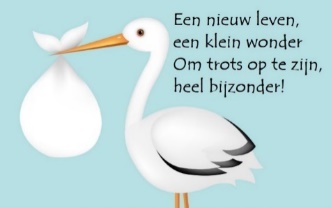 Overlijden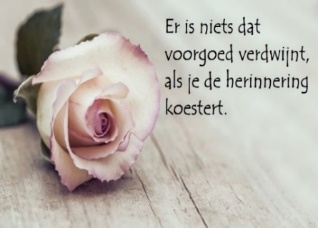 07/01/2023, Marc Stiens, echtgenoot van Viviane De Win (voormalig directrice)16/01/2023, Simonne Van den Eynde, overgrootmoeder van Senn (1B) en Fie Ruykens (1KKA)03/02/2023, Felix Henri Vande Loock, overgrootvader van Elise 6B en Noreen De Pauw (3A)21/02/2023, Irène Meert, overgrootmoeder van Noor (4B) en Febe Lebegge (3B)